		Referat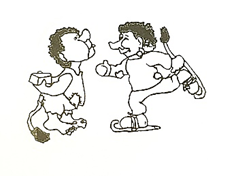 Møtetype og nummer: styremøte Februar 2019				Dato: 11.02.19Tilstade: Kristoffer Myklebust, Lillian Hellebust, Liv Grete Stokke, Trude Ulvestad, Randi Krøvel Tid: 	19.30-20.45				Skrivar: Arnt-Helge BjerknesNR.	 Innhold						      Ansvar	  VedleggGjennomgang av referat og sist møteGjennomgang av referat og sist møteGjennomgang av referat og sist møteGjennomgang av referat og sist møte11Årsmøte 2019: Dato 27.03.19 kl. 20.00Annonse i mørenytt 16.02.Frist for saker: 28.02.Innkalling på heimesida frå 06.03.Årsmøte 2019: Dato 27.03.19 kl. 20.00Annonse i mørenytt 16.02.Frist for saker: 28.02.Innkalling på heimesida frå 06.03.Årsmøte 2019: Dato 27.03.19 kl. 20.00Annonse i mørenytt 16.02.Frist for saker: 28.02.Innkalling på heimesida frå 06.03.Årsmøte 2019: Dato 27.03.19 kl. 20.00Annonse i mørenytt 16.02.Frist for saker: 28.02.Innkalling på heimesida frå 06.03.22Regnskap 2018, ser ut som det blir eit bra overskot. Presenterar dette på årsmøte Regnskap 2018, ser ut som det blir eit bra overskot. Presenterar dette på årsmøte Regnskap 2018, ser ut som det blir eit bra overskot. Presenterar dette på årsmøte Regnskap 2018, ser ut som det blir eit bra overskot. Presenterar dette på årsmøte 33Opptak 2019: Vi går for ei løysing der småbarn blir tre grupper med 13 born i kvar, medan dei store blir to grupper med 24-27 born i kvar gruppe. Første opptaksmøte er 7.marsOpptak 2019: Vi går for ei løysing der småbarn blir tre grupper med 13 born i kvar, medan dei store blir to grupper med 24-27 born i kvar gruppe. Første opptaksmøte er 7.marsOpptak 2019: Vi går for ei løysing der småbarn blir tre grupper med 13 born i kvar, medan dei store blir to grupper med 24-27 born i kvar gruppe. Første opptaksmøte er 7.marsOpptak 2019: Vi går for ei løysing der småbarn blir tre grupper med 13 born i kvar, medan dei store blir to grupper med 24-27 born i kvar gruppe. Første opptaksmøte er 7.mars44Lærling: Dersom opptaket går som vi ynskjer, kan barnehagen ta inn inntil to lærlingar. Kostnadsramme på inntil 200000,- for eit barnehageår.Lærling: Dersom opptaket går som vi ynskjer, kan barnehagen ta inn inntil to lærlingar. Kostnadsramme på inntil 200000,- for eit barnehageår.Lærling: Dersom opptaket går som vi ynskjer, kan barnehagen ta inn inntil to lærlingar. Kostnadsramme på inntil 200000,- for eit barnehageår.Lærling: Dersom opptaket går som vi ynskjer, kan barnehagen ta inn inntil to lærlingar. Kostnadsramme på inntil 200000,- for eit barnehageår.55